АДМИНИСТРАЦИЯ  КОЛПАШЕВСКОГО РАЙОНА ТОМСКОЙ ОБЛАСТИПОСТАНОВЛЕНИЕ17.01.2023	   								                     №   29	На основании постановления Администрации Томской области от 25 октября 2018 г. № 416а «Об утверждении Методики определения размера субвенций местным бюджетам на обеспечение государственных гарантий реализации прав на получение общедоступного и бесплатного дошкольного, начального общего, основного общего, среднего общего образования в муниципальных общеобразовательных организациях в Томской области, обеспечение дополнительного образования детей в муниципальных общеобразовательных организациях в Томской области и определении нормативов расходов на обеспечение государственных гарантий реализации прав», в связи с увеличением расходов на открытие и функционирование центров образования цифрового и гуманитарного профилей в муниципальных общеобразовательных организациях, в малокомплектных муниципальных общеобразовательных организациях, обеспечивающих начальное общее, основное общее, среднее общее образование обучающимся, находящимся на индивидуальном обучении на дому, на длительном обучении, в том числе в медицинских организацияхПОСТАНОВЛЯЮ:1. Внести в приложение к постановлению Администрации Колпашевского района от 16.04.2015 № 417 «О порядке распределения субвенции на обеспечение государственных гарантий реализации прав на получение общедоступного и бесплатного дошкольного, начального общего, основного общего, среднего общего образования в муниципальных общеобразовательных организациях в Томской области, обеспечение дополнительного образования детей в муниципальных общеобразовательных организациях в Томской области» (в редакции постановлений Администрации Колпашевского района от 08.09.2015 № 900, от 10.02.2016  № 104, от 11.01.2017 № 3, от 13.12.2017 № 1319, от 02.04.2018 № 281, от 20.12.2018 № 1408, от 29.11.2019 № 1341, от 28.05.2020 № 522, от 29.12.2020 № 1427, от 29.01.2021 № 137) изменения, а именно в пункте 3:1) абзац 39 изложить в следующей редакции: «K2j – расчетный коэффициент удорожания, учитывающий расходы на организацию питания собственной столовой в j-ой МОО (коэффициент применяется для МОО, принявших решение самостоятельно организовывать питание обучающихся с 01.09.2022), который определяется по следующей формуле:»;2) абзац 42 изложить в следующей редакции:«Зэффj – расходы на заработную плату штатных работников столовой j-ой МОО (фонд оплаты, страховые взносы в j – ой МОО) деленные на прогнозное количество обучающихся в j–ой МОО.»;3) абзац 46 изложить в следующей редакции:«Зинтj – расходы на заработную плату работников j-ой МОО, непосредственно занятых на работе в пришкольном интернате (фонд оплаты, страховые взносы в j – ой МОО), учебные расходы, непосредственно связанные с образовательным процессом в пришкольном интернате в j – ой МОО, деленные на прогнозное количество обучающихся в j–ой МОО.». 2. Опубликовать настоящее постановление в Ведомостях органов местного самоуправления Колпашевского района и разместить на официальном сайте органов местного самоуправления муниципального образования «Колпашевский район».3. Настоящее постановление вступает в силу с даты его официального опубликования и распространяет свое действие на правоотношения, возникшие с 01.09.2022.Глава района								               А.Б.АгеевС.В.Браун4 22 50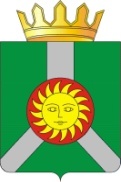 